НЕДЕЛЯ ЗДОРОВЬЯ «ЗДОРОВЕЙКА»С 27 ПО 31 ЯНВАРЯ 2020 ГОДАПонедельник «Открытие «Недели Здоровья»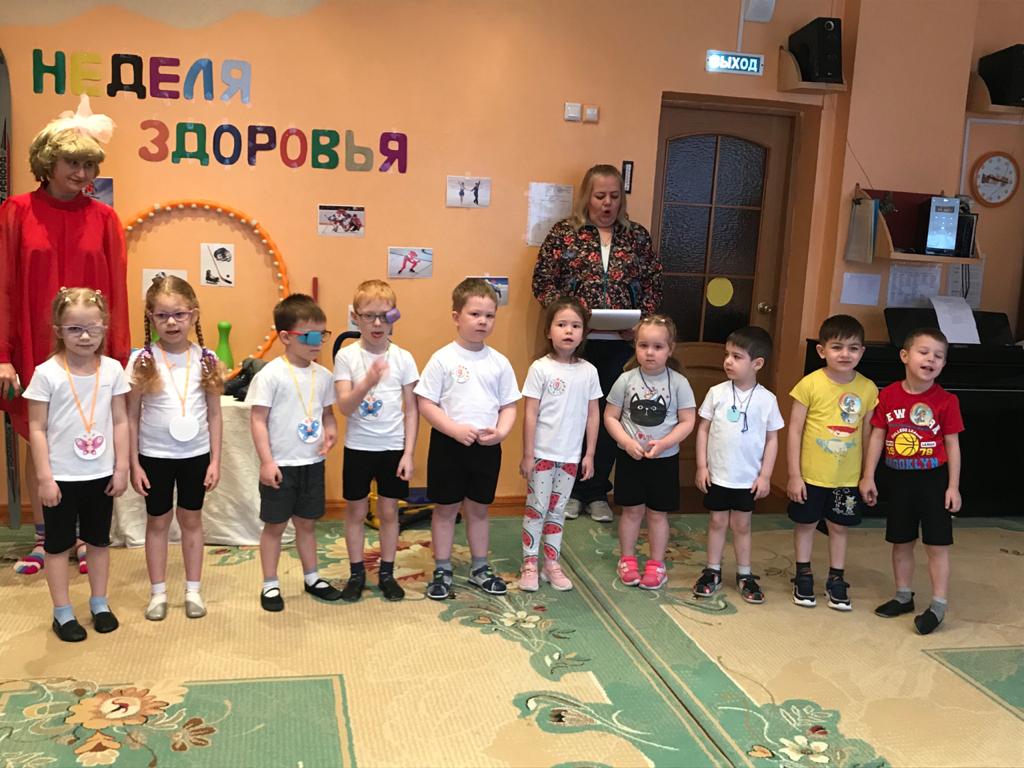 Дидактическая игра «Части тела»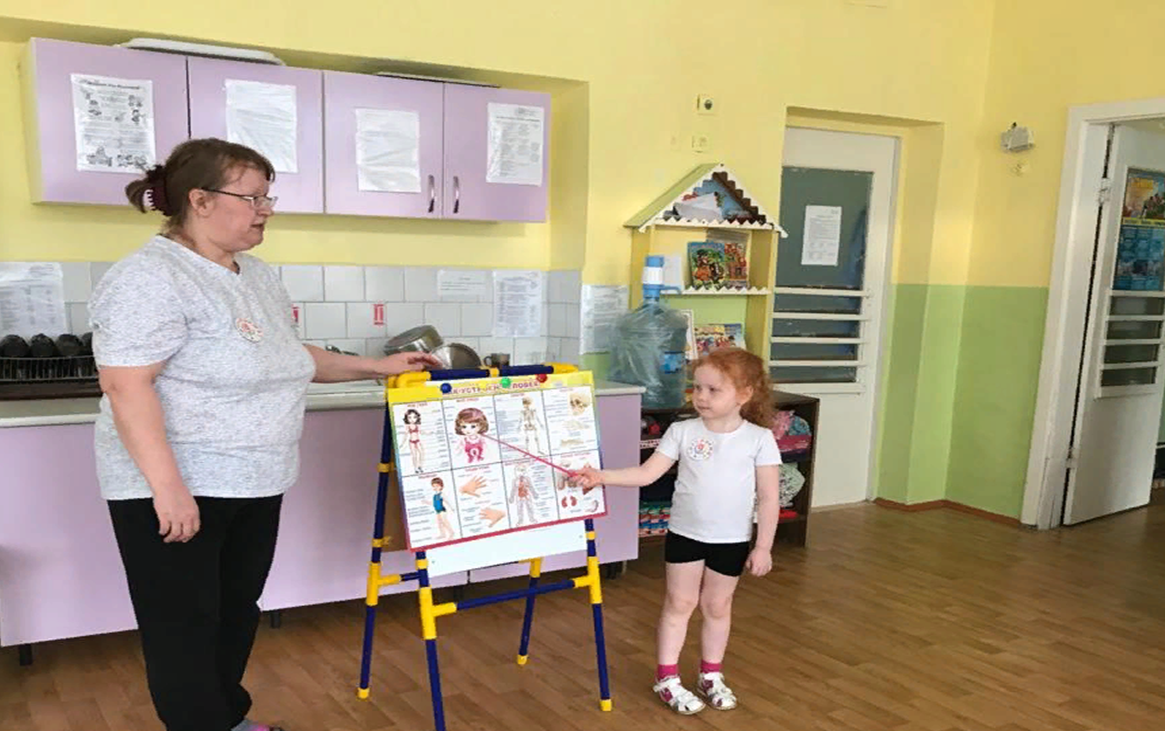 Беседа «Тело человека и как важно быть здоровым»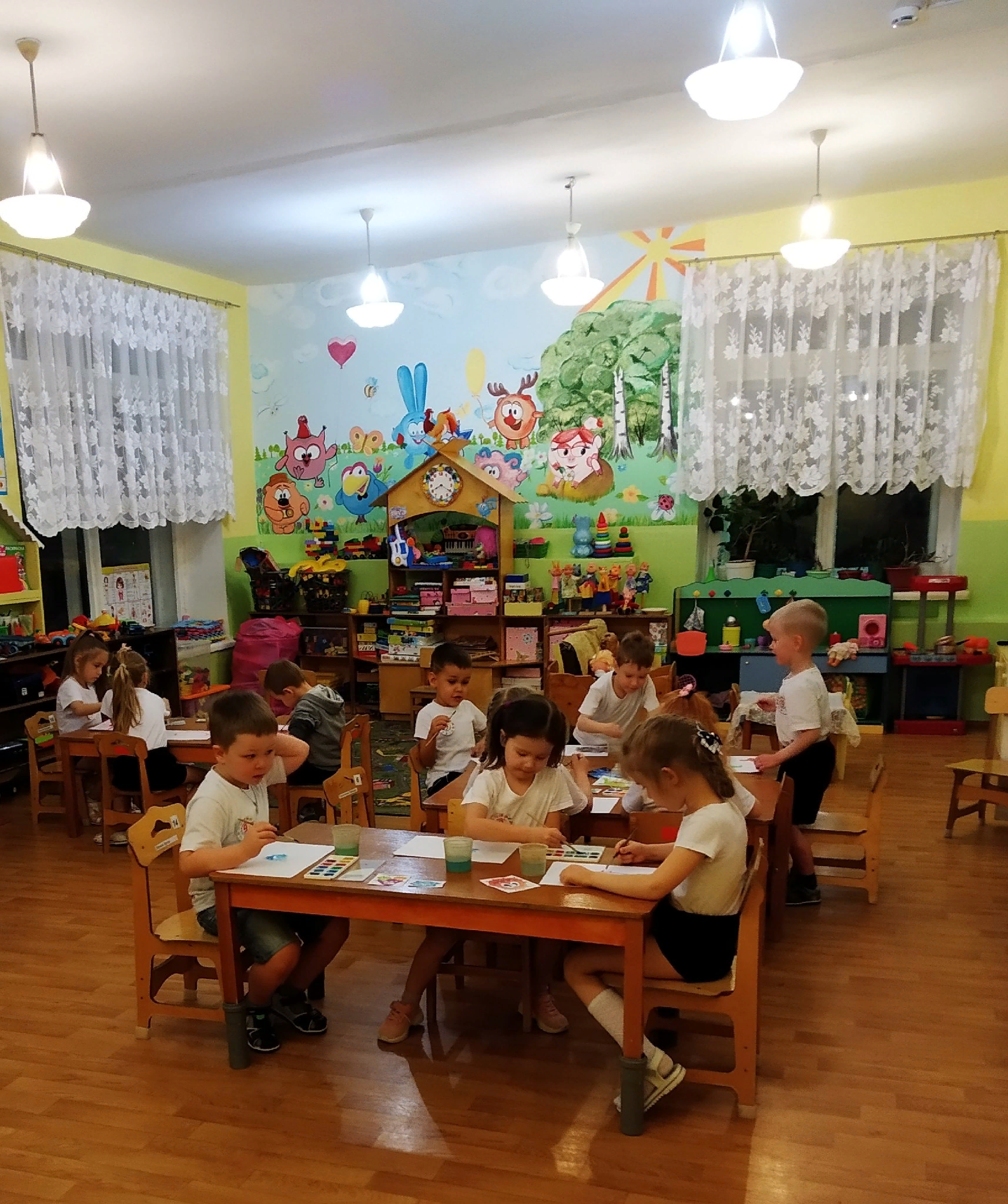 ВторникДидактическая игра «Съедобное-несъедобное».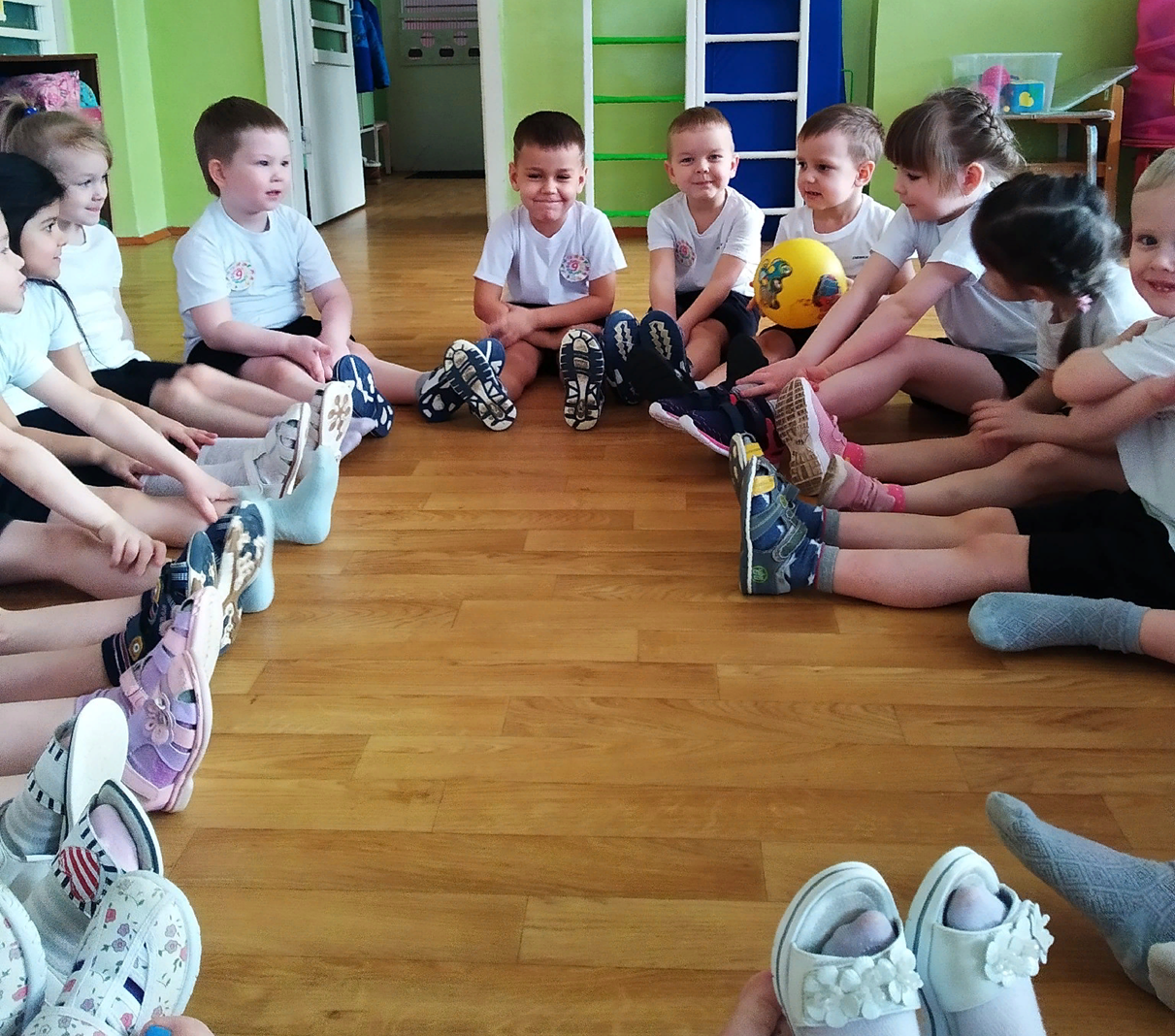 Сюжетно-ролевая игра «Магазин продуктов»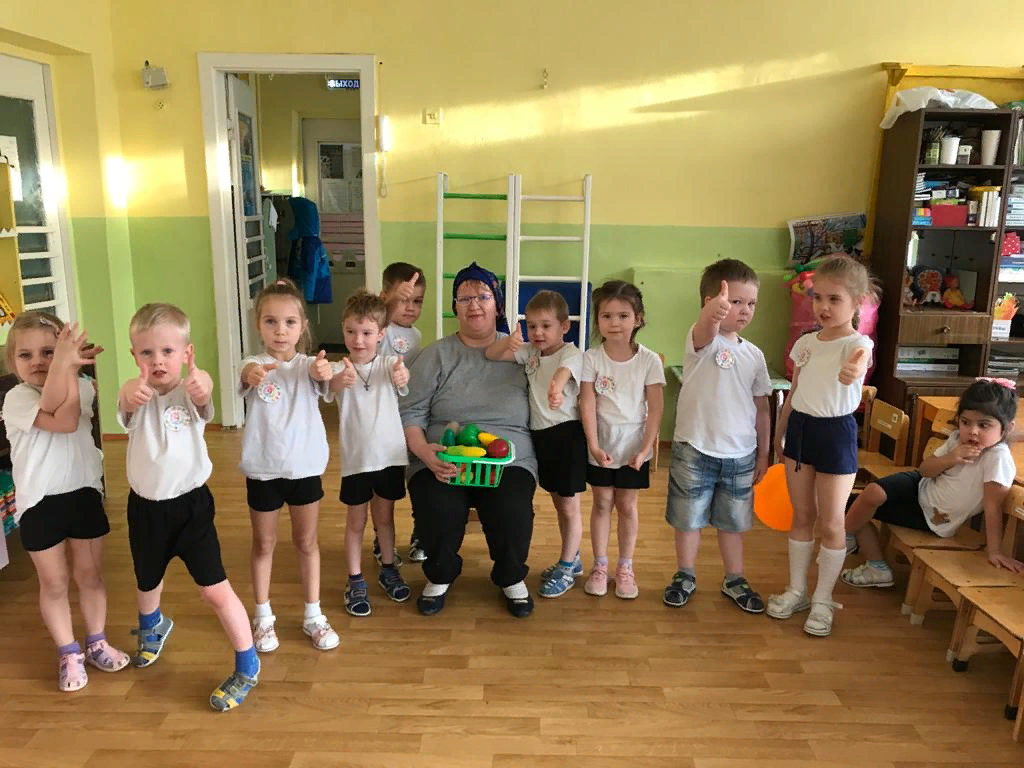 СредаРазвлечение по Безопасности музыкальный зал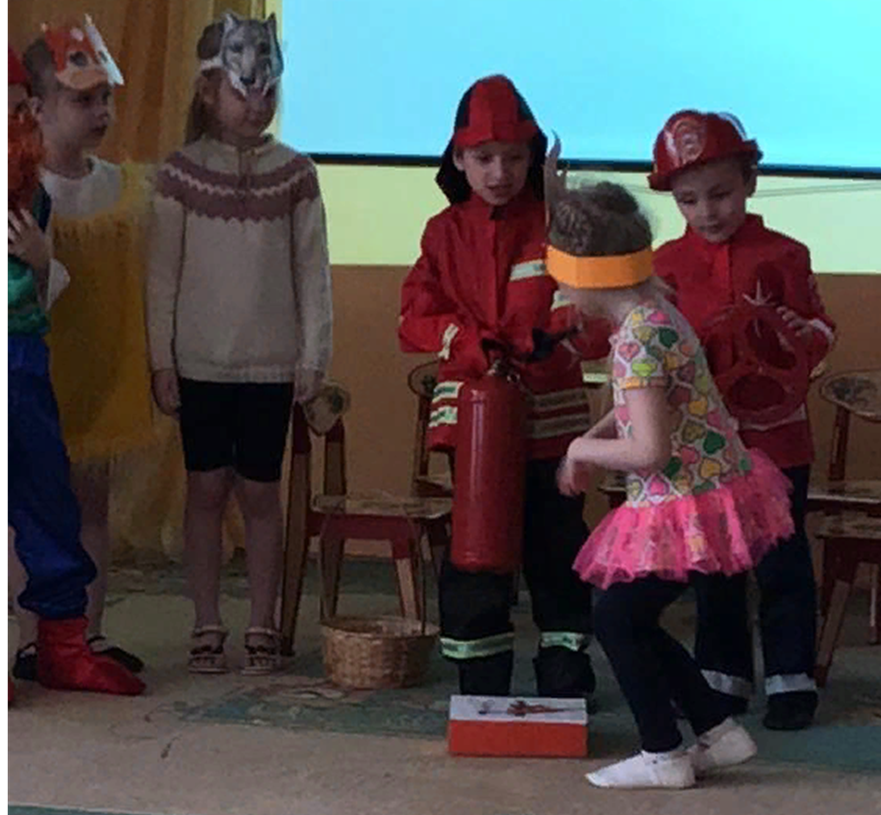 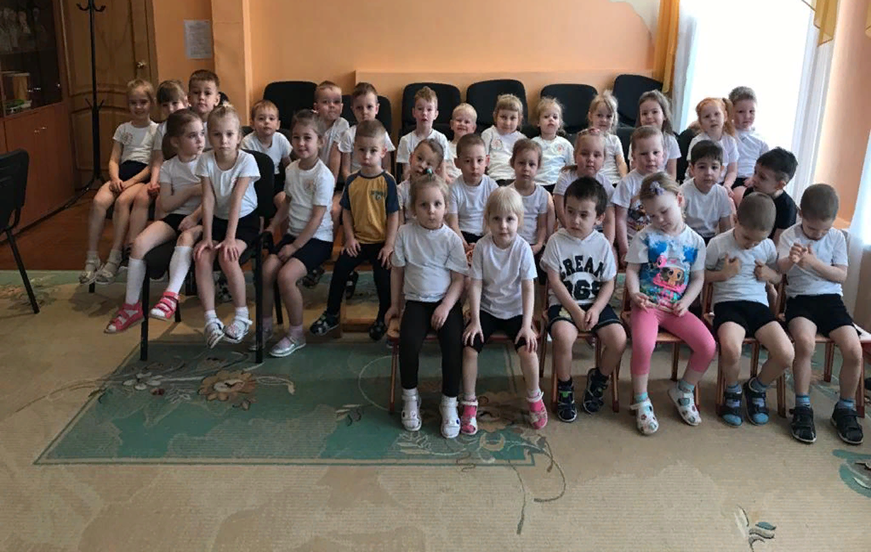 Чтение худож. литературы «Волк и семеро козлят» показ на магнитном театре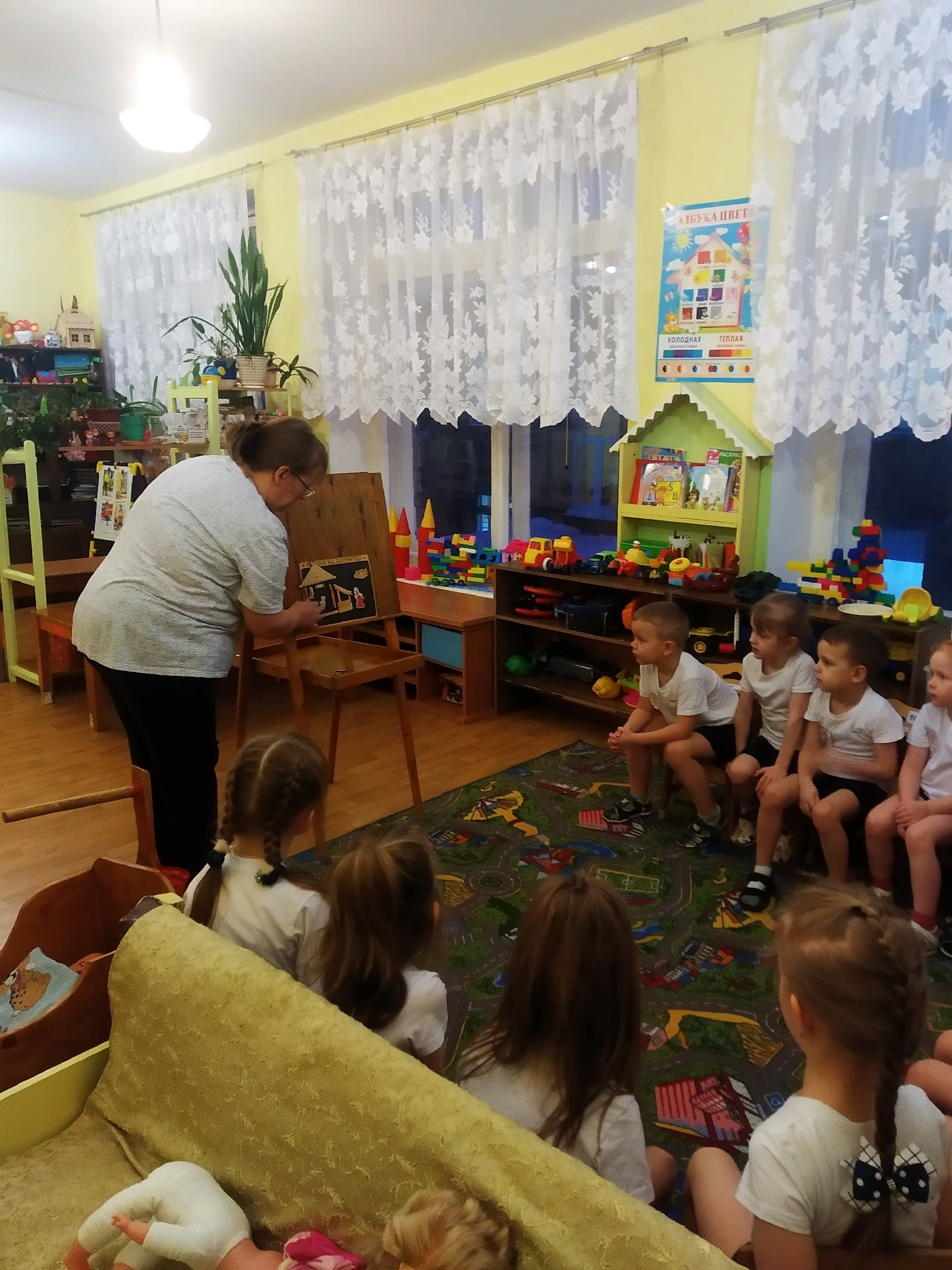 Театрализованное представление «Таблетки-пилюли»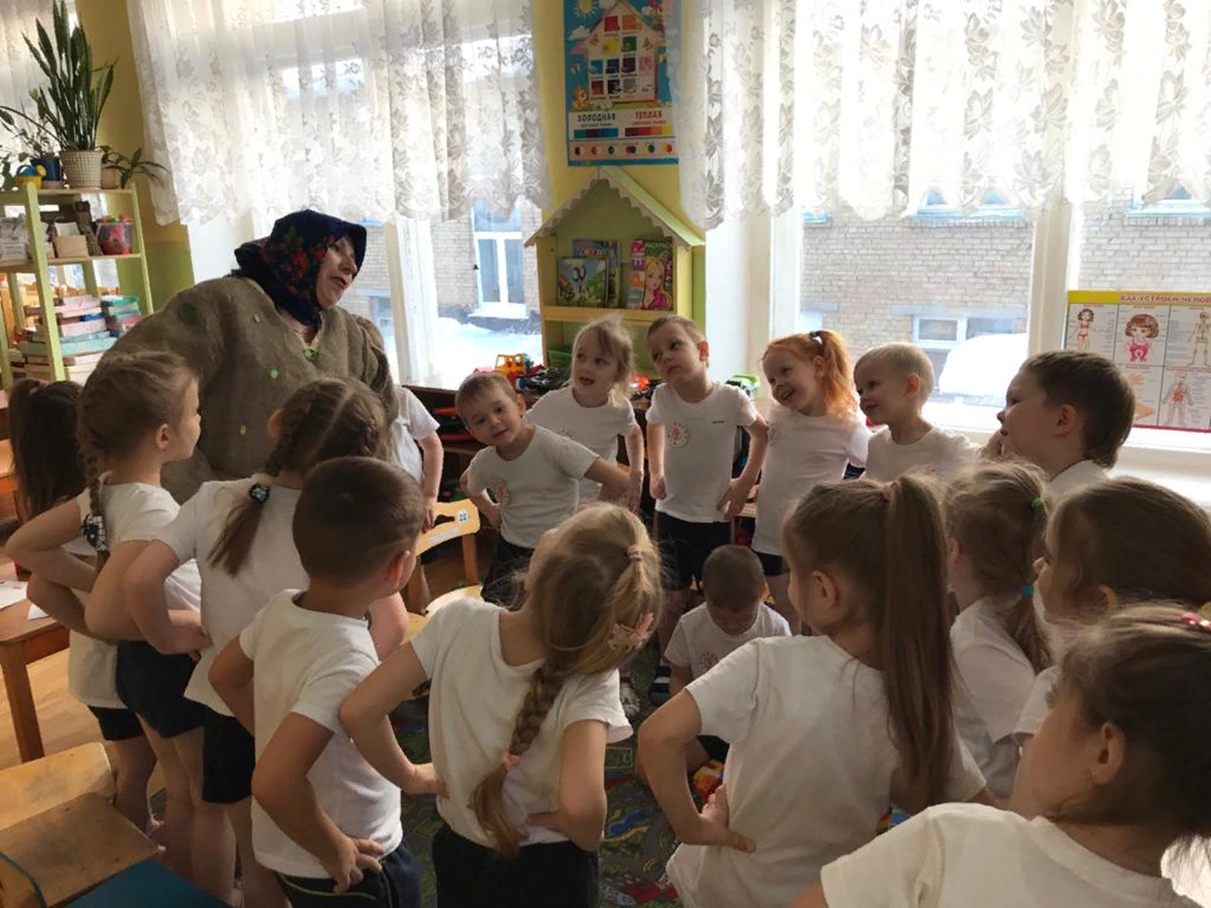 ЧетвергБеседа «Чем мы дышим»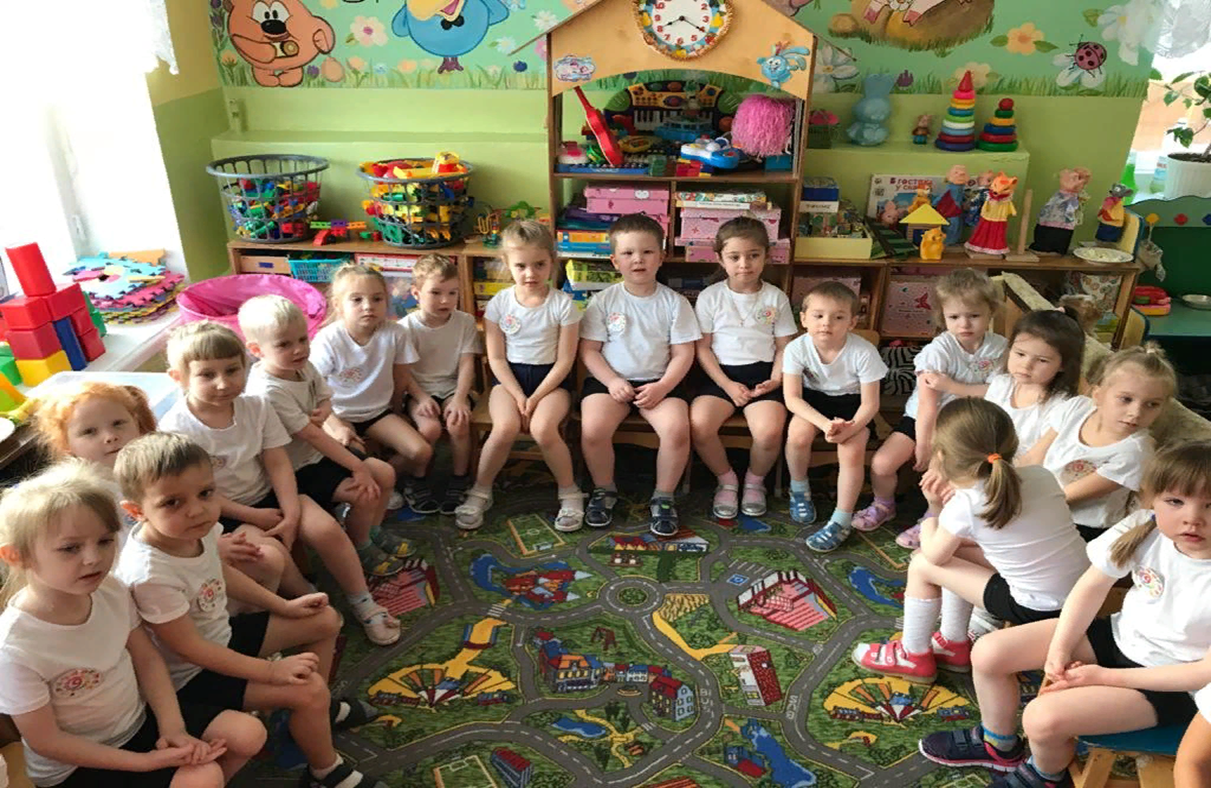 Игра с мячом «Какие виды спорта ты знаешь?»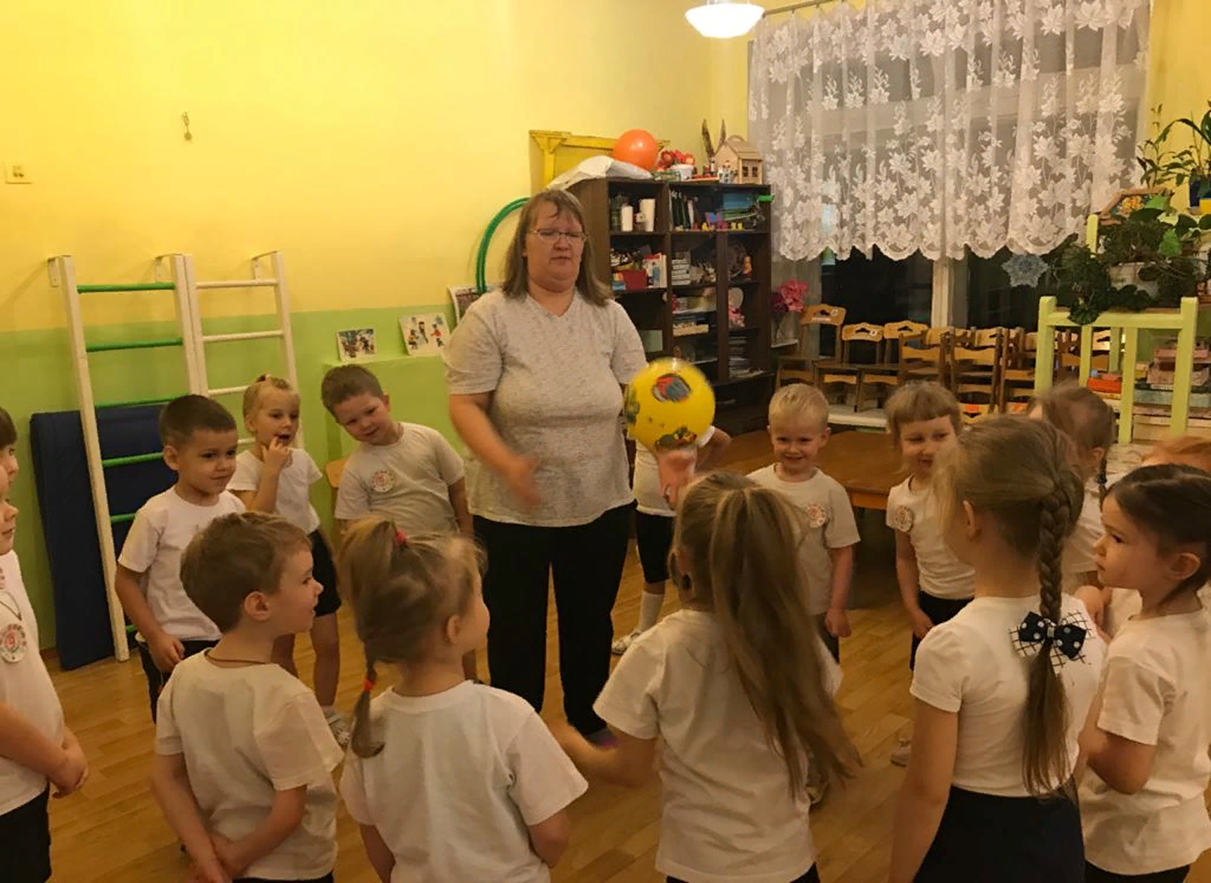 ПятницаБеседа с детьми «Необходимость соблюдения ЗОЖ» театрализ. представление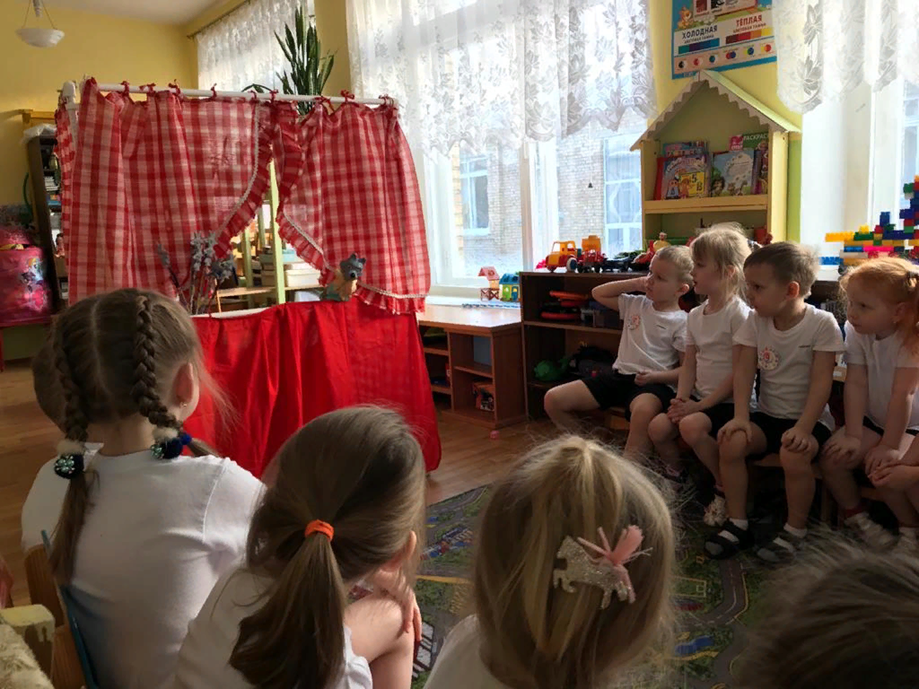 Выставка детских рисунков «Микробы глазами детей»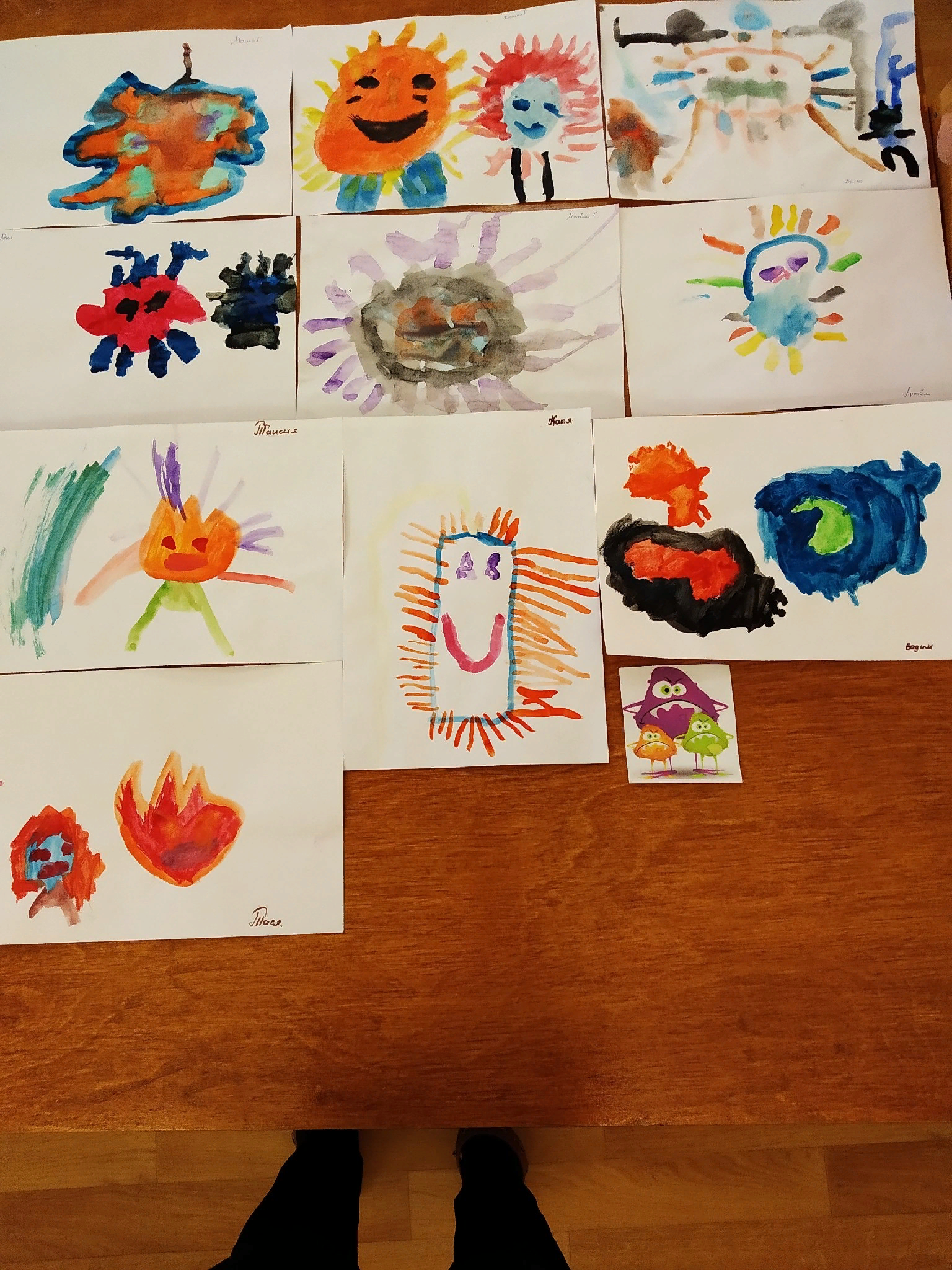 Закрытие «Недели здоровья» развлечение с мыльными пузырями в музыкальном зале.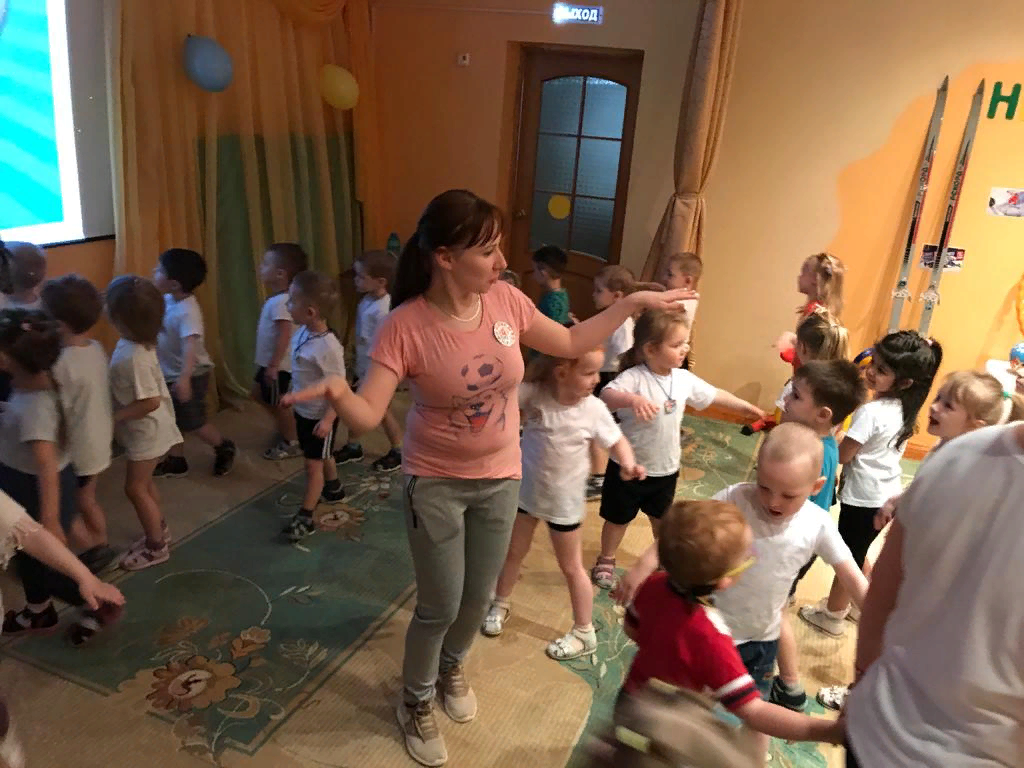 